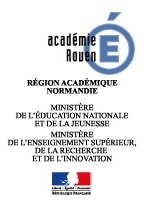 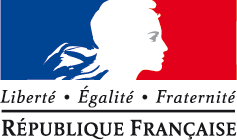 Demande d’aménagement du temps de présence à l’école maternelle pour un enfant soumis à l’obligation d’instruction et scolarisé en petite section(Cette demande est faite par anticipation de la promulgation de la loi pour une école de la confiance).La demande d’aménagement porte uniquement sur les heures de classe de l’après-midi.Ecole : nom, adresse, tel……………………………………………………………………………………………………………………………………………………………………………………………………………………………............................................................................................................................................................................................................................................Directeur de l’école : nom, prénom ……………………………………………………………………………………..…………..Enfant concerné : nom, prénom, date de naissance …………………………………………………………...…………………Personne responsable de l’enfant1 : nom, prénom, adresse……………………………………………………………………………………………………………………………………………………………………………………………………………….……………………………………………………………………………………………………………………………………………….1/ Aménagement demandé1ère possibilité :Je soussigné (e) …………………………………………..…………………………………………………… demande que l’enfant	soit autorisé à être absent de l’école pendant lesheures de classes de l’après-midi le ou les jours de classe cochés ci-dessous :LundiMardiJeudiVendrediDate et signature de la personne responsable de l’enfant1 Au regard de l’obligation scolaire, les personnes responsables sont les parents, le tuteur ou ceux qui ont la charge de l'enfant, soit qu'ils en assument la charge à la demande des parents, du tuteur ou d'une autorité compétente, soit qu'ils exercent sur lui, de façon continue, une autorité de fait (article L.131-4 du code de l’éducation).2 □ case à cocher2nde possibilité :Si le contexte et les conditions de fonctionnement et le règlement intérieur de l’école le permettent :Je soussigné (e)	demande quel’enfant	soit autorisé à être absent de l’école au début desheures de classes de l’après-midi selon les modalités suivantes :Lundi :ce jour-là, l’enfant reviendra à l’école à	(à compléter par le créneau horaire proposé par l’école)ouine reviendra pas à l’école durant les heures de classe de l’après-midiMardi :ce jour-là, l’enfant reviendra à l’école à	(à compléter par le créneau horaire proposé par l’école)ouine reviendra pas à l’école durant les heures de classe de l’après-midiJeudi :ce jour-là, l’enfant reviendra à l’école à	(à compléter par le créneau horaire proposé par l’école)ouine reviendra pas à l’école durant les heures de classe de l’après-midiVendredi :ce jour-là, l’enfant reviendra à l’école à	(à compléter par le créneau horaire proposé par l’école)ouine reviendra pas à l’école durant les heures de classe de l’après-midiDate et signature de la personne responsable de l’enfant2/ Avis du directeur de l’école sur la demande formulée ci-dessus (émis après consultation des membres de l’équipe éducative)Date de réception de la demande : …………………………………………………………………………………...……Avis favorableAvis défavorable, pour les raisons suivantes :…………………………………………………………………………...……………..…………………….….…………………………………………………………………………...……………..………………………………………………………………………………………………………………………………………..….Date, signature et cachet du directeur de l’école3/ Décision de l’inspecteur de l’éducation nationaleDate de réception de la demande : ……………………………………………………………………………………...…Décision :Avis favorableAvis défavorable, pour les motifs suivants :………………………………………………………………………………………………………………………………………………………………………………………………………….……………………………………………………………………………………………………………………….……………………………Date, signature et cachet de l’inspecteur de l’éducation nationale4/ Suivi de la mise en œuvre de l’aménagement autoriséL’équipe éducative est réunie régulièrement durant l’année scolaire pour suivre la situation de tout enfant bénéficiant d’une autorisation d’aménagement de son temps de présence à l’école. Une première réunion est à prévoir dans le courant du premier trimestre suivant la date de début de la mise en œuvre de l’aménagement.Date prévue pour la réunion de la première équipe éducative : ……………………………………….…………..(peut être modifiée selon les disponibilités des participants ; à confirmer ultérieurement dans les délais habituels par le directeur de l’école)